Formularz zgłoszeniowy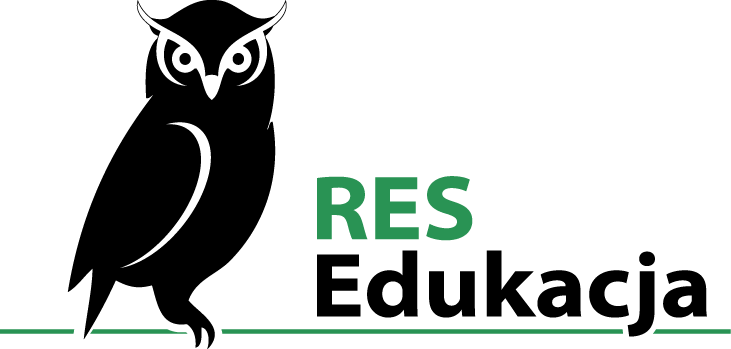 Wypełniony proszę przesłać na adres: biuro@res.edu.pl lub FAX 85 87 42 011Szkolenie:Dane instytucji:Dane osoby zgłaszającej na szkolenieDane uczestnikówo - Oświadczamy, iż udział w szkoleniu organizowany przez RES Edukacja s.c. jest finansowany w minimum 70% ze środków publicznych lub samorządowych, w związku z tym proszę o wystawienie faktury zwolnionej z podatku VAT. o - Wyrażam zgodę na przesłanie faktury w formie elektronicznej (.pdf) na adres mailowy: e-mail:……………………………………………….................INFORMACJE ORGANIZACYJNE:Zgodnie z art. 43 ust. 1 pkt 29 lit. c ustawy o podatku od towarów i usług z dnia 11 marca 2004 r. ze zmianami w przypadku, gdy udział w szkoleniu jest finansowany ze środków publicznych wystawiamy fakturę zwolnioną z podatku VAT. Faktury wystawiane są w dniu szkolenia z terminem płatności 7 dni i wręczane uczestnikom szkolenia wraz z materiałami szkoleniowymi lub przesyłane pocztą elektroniczną.Wszyscy zgłoszeni uczestnicy otrzymają fakturę, materiały szkoleniowe, certyfikat potwierdzający uczestnictwo w szkoleniu, serwis kawowy i obiad. Rezygnacji można dokonać mailowo na 5 dni robocze przed planowanym terminem szkolenia. 
W przypadku rezygnacji ze zgłoszonego uczestnictwa po tym terminie RES Edukacja s.c. może obciążyć instytucje delegujące kosztami w/w szkolenia.Organizator zastrzega sobie prawo, zmiany lub odwołania terminu w przypadku małej ilości zgłoszeń.o Wyrażam zgodę na otrzymywanie od RES Edukacja s.c. informacji handlowej za pomocą środków komunikacji elektronicznej, w szczególności poczty elektronicznej, zgodnie z ustawą o świadczeniu usług drogą elektroniczną z dnia 18 lipca 2002 roku (Dz.U. z 2002 roku, Nr 144, poz. 1204 ze zm.) oraz  o ochronie danych osobowych z 10 maja 2018 roku (tekst jednolity: Dz. U. 2018 r. poz. 1000). Zostałem/zostałam poinformowany/a, że wyrażenie zgody jest dobrowolne oraz że mam prawo do wycofania zgody w dowolnym momencie, a wycofanie zgody nie wpływa na zgodność z prawem przetwarzania, którego dokonano na jej podstawie przed jej wycofaniem.………….………………………………..Podpis Administratorem danych osobowych jest RES Edukacja - Kompleksowa organizacja szkoleń s.c. z siedzibą w Białymstoku, 15-869, ul. Białostoczek 15/35, REGON 380410137. Dane osobowe będą przetwarzane w zgodzie z aktualnymi przepisami prawa i wdrożoną polityką prywatności. Informujemy, że przysługuje Panu/Pani prawo żądania dostępu do Pani/Pana danych osobowych, ich sprostowania, usunięcia i ograniczenia przetwarzania, prawo do przenoszenia danych oraz wniesienia skargi do organu nadzorczego właściwego dla ochrony danych osobowych. Podanie danych w celu wzięcia udziału w szkoleniu jest obowiązkowe, zaś ich niepodanie będzie skutkować brakiem możliwości wzięcia udziału w szkoleniu. Podanie danych dla celów marketingowych jest dobrowolne, zaś ich niepodanie nie będzie miało jakichkolwiek negatywnych skutków. Nazwa szkoleniaMiejsce szkoleniaData szkoleniaCena szkolenia zgodnie z ofertąKOD RABATOWYNabywcaNIP nabywcyAdres nabywcyMiastoKod pocztowyTelefonFaxOdbiorcaAdres odbiorcyImię i nazwiskoStanowiskoTelefonAdres e-mailFaxLp.Imię i nazwiskoStanowiskoAdres e-mailTelefon